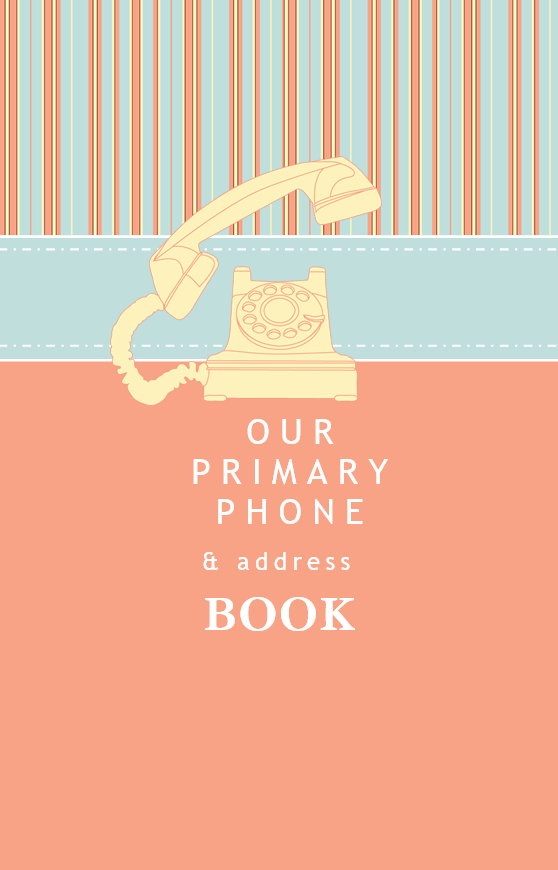 To insert a new page of contacts: Press Ctrl+End to move to the end of the documentOn the Insert Tab click Quick Parts, and click New Contact PageTo remove these instructions:Right-click this row and click Delete Rows To insert a new page of contacts: Press Ctrl+End to move to the end of the documentOn the Insert Tab click Quick Parts, and click New Contact PageTo remove these instructions:Right-click this row and click Delete Rows To insert a new page of contacts: Press Ctrl+End to move to the end of the documentOn the Insert Tab click Quick Parts, and click New Contact PageTo remove these instructions:Right-click this row and click Delete Rows 